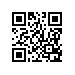 О введении в действие Порядка и условий присвоения работникам профессорско-преподавательского состава НИУ ВШЭ статуса «профессор-исследователь», «доцент-исследователь», «профессор-консультант» 
и «доцент-консультант»На основании решения ученого совета Национального исследовательского университета «Высшая школа экономики» от 02.03.2018, протокол № 02,ПРИКАЗЫВАЮ:Ввести в действие Порядок и условия присвоения работникам профессорско-преподавательского состава НИУ ВШЭ статуса «профессор-исследователь», «доцент-исследователь», «профессор-консультант» и «доцент-консультант» (приложение).Ректор							                        Я.И. КузьминовПриказ от 23.03.2018 № 6.18.1-01/2303-13